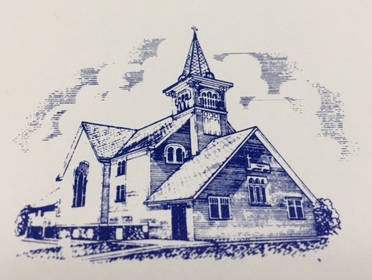 Trinity Evangelical Lutheran Church5315 South 162nd StreetWalton, NE 68461www.trinitywalton.orgTransfiguration Sunday February 8 & 11, 2018  TRINITY EVANGELICAL LUTHERAN CHURCH-Missouri Synod – 5315 S. 162nd Street, Walton, Nebraska 68461-9695Rev. Dr. Kevin J Kohnke, Pastor:  Cell: 402-641-6733Office: 402-782-6515Church email for Pastor:  trinitywaltonpastor@gmail.comChurch email for secretary: trinitywaltonsecretary@gmail.comChurch email for treasurer: trinitywaltontreasurer@gmail.comwww.trinitywalton.orgTransfiguration Sunday – February 8 & 11, 2018Mission Statement: 	“To make disciples of all people through a faithful ministry of Word and Sacrament.”  Welcome to Trinity! We are thankful that you have joined us today to worship with us as a congregation that is faithful to Holy Scripture and the Lutheran Confessions.  Our communion statement is on the inside front cover of the Lutheran Service Book hymnal.*************************************************************Sunday:	Sunday School & Adult Bible Class: 9:00 a.m. Divine Service: 10:00 a.m.Tuesday:	Church Directory Committee Meeting 10:30 a.m.Wednesday:	Grief Group: Grief Recovery 10:00 a.m.		Confirmation Class: 5:00 p.m. to 6:00 p.m.		Meal: 5:45 to 6:30 p.m.  		Ash Wednesday Divine Service 7:00 p.m.Thursday:	Divine Service: 7:00 p.m.Next Sunday:	Sunday School & Adult Bible Class: 9:00 a.m.Divine Service: 10:00 a.m.Next Sunday Hymns and Readings: 809, 547, 544, 707, 418, 718.       Gen. 22:1–18; James 1:12–18; Mark 1:9–15In our Prayers:  Diane Siefert, Mikey Will great nephew of Shirley Holtzen.The Bulletin today is sponsored by Nancy and Terry Klopenstein to the Glory of God in memory of Mary Lou Retzlaff.It is easy to sponsor the bulletin! Complete the form that is available in a clearly marked mailbox in the narthex and once filled out put it in the secretary mailbox, cost is $15.00.  Time is running!  Sign up link is posted at www.TrinityWalton.org under News. Or, sign up in person on 2/8 and 2/11 or Ash Wednesday. Picture taking dates are: Thursday and Friday, March 1 & 2 and also Saturday, March 3. Fantastic Discounts!  20% discount; $10 off per family sign in discount; $5.00 off bring a nonperishable food pantry item. Every family receives a free directory and an 8x10 family portrait!Membership records are being updated: Please pick up a membership form in the narthex to complete and return to the box in the narthex. CLINIC WITH A HEART is the recipient of the collection being sponsored by the SUNDAY CIRCLE. Hearts can be selected from the basket. On each heart is printed the name of an item which is on the wish list for the CLINIC WITH A HEART.  Please bring the item you selected to church the following Sunday. Place the item in the heart collection bag at the front of the church. Please take another heart for next week’s donation. All items must be current and un-opened. Men’s Choir: John Recknor is seeking male voices for a men’s choir at Trinity.  If you are interested, please sign up in the narthex.Furnace: One new furnace had to be installed, we have three!  The cost was $5,000. If you are inspired to donate toward the furnace cost, above your usual offering, then please write “Furnace” on the memo line of the check. No formal fund drive will be held.Meal on Ash Wednesday: The meat will be provided by the Sunday Circle. Those attending the meal, please sign up in the narthex to bring sides dishes and desserts.Future Meals on Wednesday are being coordinated by Kriti Refior. Please see Kristi to sign up! Meal: 5:45 to 6:30 p.m.  Servants 2/8 Organist: Kathy MayElders: Tim Holtzen, Roger Pearson Ushers: Jeff Plager, Josh MayAcolytes: Kaytlan Rocker, Sophia MayAltar Guild: Sandy Dorn, Lisa KemperServants 2/11 & 2/15 Organist: Kristin Page  /  Kathy MayElders: Tracey Refior, Alan RetzlaffUshers: Delbert Eickhoff, Mark MoererAcolytes: Shannon Moerer, Nolan MaahsAltar Guild: Shirley Retzlaff, Kristi Refior                         Servants 2/18 & 2/22 Organist: Kathy MayElders: Nathaniel Kemper, Roger Pearson Ushers: Ethan Kemper, Nate RinkAcolytes: Katheryn Stewart, Brooke McPherrinAltar Guild: Laura Hemetis, Becky NisleyGrowing as God’s People 2/1: 14,   Holy Communion: 142/4: 124 Holy Communion: 80Our Gifts to the Lord1/ 4 	Home: 		$2,540.00  Missions:   	$   374.00     Needed each week     	Home: 		$  2,813.00     	Mission      	$     510.00Received Year to Date:     	Home:	    	$12,175.55          	Missions  	$ 1,633.00Needed to Date:     	Home:	    	$14,065.00          	Missions  	$ 2,550.00Order of ServiceDivine Service I   p. 151Opening Hymn	                LSB 413“O Wondrous Type! O Vision Fair”Confession & Absolution     p.151Introit (bulletin insert) 	      SpokenNO Kyrie Gloria In Excelsis	        p. 154Salutation                               p. 156Collect of the Day      Congregation Old Testament (bulletin insert)Epistle ReadingAlleluia and Verse                 p. 156 Gospel ReadingHymn of the Day               LSB 414“Tis Good, Lord to Be Here”Sermon Theme: My Beloved Son; Listen to HimMark 9:2-9Nicene Creed		       p. 158Prayer of the Church	       p. 159OfferingOffertory		       p. 159Service of the Sacrament      p. 160Sanctus			       p. 161Words of Institution	       p. 162Communion Hymns:814, 700, 704,Agnus Dei		         p.163DistributionNunc Dimittis		        p. 165NO Post-Communion CollectBenediction		        p. 166Closing Hymn		   LSB 680“Thine the Amen, Thine the Praise”